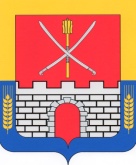 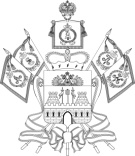 СОВЕТПРОЧНООКОПСКОГО СЕЛЬСКОГО ПОСЕЛЕНИЯНОВОКУБАНСКОГО РАЙОНАРЕШЕНИЕот ______________							     	№ ПРОЕКТст. ПрочноокопскаяО внесении изменений и дополнений в решение Совета Прочноокопского сельского поселения Новокубанского района от 28 ноября 2022 года №152 «О земельном налоге на территории Прочноокопского сельского поселения Новокубанского района»В соответствии с главой 31 Налогового кодекса Российской Федерации, Федеральным законом от 06.10.2003 года № 131-ФЗ «Об общих принципах организации местного самоуправления в Российской Федерации», Уставом муниципального образования Прочноокопское сельское поселение Новокубанского района, р е ш и л:1. Внести изменения в решение Совета Прочноокопского сельского поселения Новокубанского района от 28 ноября 2022 года № 152 «О земельном налоге на территории Прочноокопского сельского поселения Новокубанского района» (далее – Решение):1.1. Дополнить подпунктом 6.9. пункт 6 Решения:«6.9. Граждане Российской Федерации, призванные в соответствии с  Указом Президента Российской Федерации от 21 сентября 2022 года №647 «Об объявлении частичной мобилизации в Российской Федерации» (далее- Указ) на военную службу по мобилизации в Вооруженные Силы Федерации на период прохождения соответствующим мобилизованным лицом военной службы по мобилизации в Вооруженных Силах Федерации и до окончания периода частичной мобилизации, объявленной в соответствии с Указом или увольнения мобилизованного лица с военной службы по основаниям, установленным Указом»2.  Начальнику финансового отдела администрации Прочноокопского сельского поселения Новокубанского района копию настоящего решения направить в Межрайонную инспекцию Федеральной налоговой службы России № 13 по Краснодарскому краю для руководства в работе.3. Начальнику финансового отдела администрации Прочноокопского сельского поселения Новокубанского района обеспечить опубликование  издании Информационного бюллетеня «Вестник Прочноокопского  сельского поселения Новокубанского района», а также разместить на официальном сайте администрации Прочноокопского сельского поселения Новокубанского района в информационно-телекоммуникационной сети «Интернет».4. Контроль за выполнением настоящего решения возложить на комиссию Совета Прочноокопского сельского поселения Новокубанского района по финансам, бюджету, налогам и контролю. 5. Настоящее Решение вступает в силу не ранее, чем по истечении одного месяца со дня его официального  опубликования в информационном бюллетене «Вестник Прочноокопского сельского поселения», распространяет свое действия на отношения, возникшие с 01 января 2023 года.Глава Прочноокопского сельского поселения Новокубанского района________________     Р.Ю.ЛысенкоПредседатель Совета Прочноокопского сельского поселения Новокубанского района________________     Д.Н.Симбирский